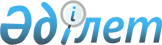 Шарбақты ауданының аумағында барлық кандидаттар үшін үгіттік баспа материалдарын орналастыру үшін орындар белгілеу туралыПавлодар облысы Шарбақты аудандық әкімдігінің 2014 жылғы 11 тамыздағы № 273/15 қаулысы. Павлодар облысының Әділет департаментінде 2014 жылғы 10 қыркүйекте № 4002 болып тіркелді.
      Ескерту. Тақырыбы жаңа редакцияда - Павлодар облысы Шарбақты ауданы әкімдігінің 29.12.2022 № 289/1 (алғашқы ресми жарияланған күнінен кейін күнтізбелік он күн өткен соң қолданысқа енгізіледі) қаулысымен.
      Қазақстан Республикасының "Қазақстан Республикасындағы сайлау туралы" Конституциялық Заңының 28 бабының 4 және 6 тармақтарына, Қазақстан Республикасының "Қазақстан Республикасындағы жергілікті мемлекеттік басқару және өзін-өзі басқару туралы" Заңының 31 бабының 2 тармағына сәйкес, сайлаушылармен кездесу үшін үгіттеу жөніндегі баспа материалдарын орналастыру орындар және көпшілік алдында сайлауалды іс-шараларды өткізу үшін үй-жайларды анықтау мақсатында, аудан әкімдігі ҚАУЛЫ ЕТЕДІ:
      1. Шарбақты аудандық сайлау комиссиясымен бірлесіп Шарбақты ауданының аумағында барлық кандидаттар үшін үгіттік баспа материалдарын орналастыру үшін орындар белгіленсін.
      Ескерту. 1-тармақ жаңа редакцияда - Павлодар облысы Шарбақты ауданы әкімдігінің 29.12.2022 № 289/1 (алғашқы ресми жарияланған күнінен кейін күнтізбелік он күн өткен соң қолданысқа енгізіледі) қаулысымен.

      2. Алып тасталды - Павлодар облысы Шарбақты ауданы әкімдігінің 29.12.2022 № 289/1 (алғашқы ресми жарияланған күнінен кейін күнтізбелік он күн өткен соң қолданысқа енгізіледі) қаулысымен.


      3. Шарбақты ауданы әкімдігінің келесі:
      2007 жылғы 03 шілдедегі "Үгіт-насихаттау материалдарын орналастыратын орындарды бекіту туралы" № 345/7 қаулысы (Нормативтік-құқықтық актілерді мемлекеттік тіркеу тізілімінде 2007 жылғы 23 шілдедегі № 12-13-30 тіркелген, 2007 жылғы 26 шілдедегі "Трибуна" газетінде жарияланған);
      2011 жылғы 03 наурыздағы "Насихаттау жөніндегі баспа материалдарын орналастыратын орындарын және Қазақстан Республикасының Президенттігіне кандидаттардың сайлаушылармен кездесуі үшін үй-жайларды беруді анықтау туралы" № 87/2 (Нормативтік-құқықтық актілерді мемлекеттік тіркеу тізілімінде 2011 жылғы 03 наурыздағы № 12-13-121 тіркелген, 2011 жылғы 10 наурыздағы "Трибуна" газетінде жарияланған) қаулыларының күші жойылды деп танылсын.
      4. Осы қаулының орындалуын бақылау аудан әкімінің жетекшілік етуші орынбасарына жүктелсін.
      5. Осы қаулы алғашқы ресми жарияланған күнінен күнтізбелік он күн өткен соң қолданысқа енгізіледі. Шарбақты ауданының аумағында барлық кандидаттар үшін үгіттік баспа материалдарын орналастыру үшін орындары 
      Ескерту. 1-қосымша жаңа редакцияда - Павлодар облысы Шарбақты аудандық әкімдігінің 29.12.2022 № 289/1 (алғашқы ресми жарияланған күнінен кейін күнтізбелік он күн өткен соң қолданысқа енгізіледі) қаулысымен. Сайлаушылармен кездесу өткізу үшін үй-жайлар
      Ескерту. 2-қосымша алып тасталды - Павлодар облысы Шарбақты ауданы әкімдігінің 29.12.2022 № 289/1 (алғашқы ресми жарияланған күнінен кейін күнтізбелік он күн өткен соң қолданысқа енгізіледі) қаулысымен.
					© 2012. Қазақстан Республикасы Әділет министрлігінің «Қазақстан Республикасының Заңнама және құқықтық ақпарат институты» ШЖҚ РМК
				
      Аудан әкімі

Е. Асқаров

      "КЕЛІСІЛДІ"

      Шарбақты аудандық аумақтық

      сайлау комиссиясының төрағасы

С. Заседателева

      "11" тамыз 2014 жыл
Шарбақты ауданы әкімдігінің
2014 жылғы "11" тамыздағы
№ 273/15 қаулысына
1 қосымша
№ п/п
Елді мекеннің атауы
Үгіттік баспа материалдарын орналастыру үшін орындар
Стендтер саны (тақталар, тұғырлар)
1
Александровка ауылы
"Шарбақты ауданының мәдениет, дене тәрбиесі және спорт бөлімінің "Халық шығармашылығы орталығы" мемлекеттік қазыналық коммуналдық кәсіпорнының ауылдық мәдениет үйі ғимаратының жанында 
1 стенд
2
Алексеевка ауылы
"Шарбақты ауданының мәдениет, дене тәрбиесі және спорт бөлімінің "Халық шығармашылығы орталығы" мемлекеттік қазыналық коммуналдық кәсіпорнының ауылдық мәдениет үйі ғимаратының жанында
1 стенд
3
Жаңа-Ауыл ауылы
"Шарбақты ауданының мәдениет, дене тәрбиесі және спорт бөлімінің "Халық шығармашылығы орталығы" мемлекеттік қазыналық коммуналдық кәсіпорнының ауылдық мәдениет үйі ғимаратының жанында
1 стенд
4
Галкино ауылы
"Шарбақты ауданының мәдениет, дене тәрбиесі және спорт бөлімінің "Халық шығармашылығы орталығы" мемлекеттік қазыналық коммуналдық кәсіпорнының ауылдық мәдениет үйі ғимаратының жанында
1 стенд
5
Татьяновка ауылы
Медициналық пункті ғимаратының жанында 
1 стенд
6
Назаровка ауылы
"Павлодар облысының білім беру басқармасы, Шарбақты ауданы білім беру бөлімінің "Назаровка негізгі жалпы білім беру мектебі" коммуналдық мемлекеттік мекемесі ғимаратының жанында 
1 стенд
7
Богодаровка ауылы
"Шарбақты ауданының мәдениет, дене тәрбиесі және спорт бөлімінің "Халық шығармашылығы орталығы" мемлекеттік қазыналық коммуналдық кәсіпорнының ауылдық мәдениет үйі ғимаратының жанында
1 стенд
8
Малиновка ауылы
"Шарбақты ауданының мәдениет, дене тәрбиесі және спорт бөлімінің "Халық шығармашылығы орталығы" мемлекеттік қазыналық коммуналдық кәсіпорнының ауылдық мәдениет үйі ғимаратының жанында
1 стенд
9
Сахновка ауылы
"Шарбақты ауданының мәдениет, дене тәрбиесі және спорт бөлімінің "Халық шығармашылығы орталығы" мемлекеттік қазыналық коммуналдық кәсіпорнының ауылдық мәдениет үйі ғимаратының жанында
1 стенд
10
Жылы-Бұлақ ауылы
"Шарбақты ауданының мәдениет, дене тәрбиесі және спорт бөлімінің "Халық шығармашылығы орталығы" мемлекеттік қазыналық коммуналдық кәсіпорнының ауылдық мәдениет үйі ғимаратының жанында
1 стенд
11
Красиловка ауылы
"Шарбақты ауданының мәдениет, дене тәрбиесі және спорт бөлімінің "Халық шығармашылығы орталығы" мемлекеттік қазыналық коммуналдық кәсіпорнының ауылдық мәдениет үйі ғимаратының жанында
1 стенд
12
Заборовка ауылы
"Павлодар облысының білім беру басқармасы, Шарбақты ауданы білім беру бөлімінің "Забаровка негізгі жалпы білім беру мектебі" коммуналдық мемлекеттік мекемесі ғимаратының жанында
1 стенд
13
Сосновка ауылы
"Шарбақты ауданының мәдениет, дене тәрбиесі және спорт бөлімінің "Халық шығармашылығы орталығы" мемлекеттік қазыналық коммуналдық кәсіпорнының ауылдық мәдениет үйі ғимаратының жанында
1 стенд
14
Сынтас ауылы
"Шарбақты ауданының мәдениет, дене тәрбиесі және спорт бөлімінің "Халық шығармашылығы орталығы" мемлекеттік қазыналық коммуналдық кәсіпорнының ауылдық мәдениет үйі ғимаратының жанында
1 стенд
15
Орловка ауылы
"Шарбақты ауданының мәдениет, дене тәрбиесі және спорт бөлімінің "Халық шығармашылығы орталығы" мемлекеттік қазыналық коммуналдық кәсіпорнының ауылдық мәдениет үйі ғимаратының жанында
1 стенд
16
Көлбұлақ ауылы
"Павлодар облысының білім беру басқармасы, Шарбақты ауданы білім беру бөлімінің "Алға бастауыш жалпы білім беру мектебі" коммуналдық мемлекеттік мекемесі ғимаратының жанында
1 стенд
17
Хмельницкий ауылы
"Шарбақты ауданының мәдениет, дене тәрбиесі және спорт бөлімінің "Халық шығармашылығы орталығы" мемлекеттік қазыналық коммуналдық кәсіпорнының ауылдық мәдениет үйі ғимаратының жанында
1 стенд
18
Маралды станциясы
"Павлодар облысының білім беру басқармасы, Шарбақты ауданы білім беру бөлімінің "Маралды бастауыш жалпы білім беру мектебі" коммуналдық мемлекеттік мекемесі ғимаратының жанында
1 стенд
19
Шарбақты ауылы
"Павлодар облысының білім беру басқармасы, Шарбақты ауданы білім беру бөлімінің "№3 негізгі жалпы білім беру мектебі" коммуналдық мемлекеттік мекемесі ғимаратының жанында 
"Павлодар облысының білім беру басқармасы, Шарбақты ауданы білім беру бөлімінің "Гимназиялық сыныптары бар жалпы орта білім беру мектебі" коммуналдық мемлекеттік мекемесі ғимаратының жанында 
"Павлодар облысының білім беру басқармасы, Шарбақты ауданы білім беру бөлімінің "№2 негізгі жалпы білім беру мектебі" коммуналдық мемлекеттік мекемесі ғимаратының жанында 
"Павлодар облысы әкімдігі, Павлодар облысы денсаулық сақтау басқармасы шаруашылық жүргізу құқығындағы "Шарбақты ауданы ауруханасы" коммуналдық мемлекеттік кәсіпорын ғимаратының жанында 
"Шарбақты ауданының мәдениет, дене тәрбиесі және спорт бөлімінің "Халық шығармашылығы орталығы" мемлекеттік қазыналық коммуналдық кәсіпорнының ауылдық мәдениет үйі ғимаратының жанында
1 стенд
20
Садық-Ашы ауылы
Бұрынғы мектеп әкімшілік ғимаратының жанында
1 стенд
21
Шалдай ауылы
"Шарбақты ауданының мәдениет, дене тәрбиесі және спорт бөлімінің "Халық шығармашылығы орталығы" мемлекеттік қазыналық коммуналдық кәсіпорнының ауылдық мәдениет үйі ғимаратының жанында
1 стенд
22
Чигириновка ауылы
"Шарбақты ауданының мәдениет, дене тәрбиесі және спорт бөлімінің "Халық шығармашылығы орталығы" мемлекеттік қазыналық коммуналдық кәсіпорнының ауылдық мәдениет үйі ғимаратының жанында
1 стенд
23
Есілбай ауылы
"Шарбақты ауданының мәдениет, дене тәрбиесі және спорт бөлімінің "Халық шығармашылығы орталығы" мемлекеттік қазыналық коммуналдық кәсіпорнының ауылдық мәдениет үйі ғимаратының жанында
1 стенд
24
Арбаиген ауылы
"Шарбақты ауданының мәдениет, дене тәрбиесі және спорт бөлімінің "Халық шығармашылығы орталығы" мемлекеттік қазыналық коммуналдық кәсіпорнының ауылдық мәдениет үйі ғимаратының жанында
1 стендШарбақты ауданы әкімдігінің
2014 жылғы "11" тамыздағы
№ 273/15 қаулысына
2 қосымша